RESUMEOBJECTIVE20 years as a devoted professional with proven experience of Surgical practice from diagnosing to surgeries, now full time into Neurosurgery for the last 07 years.
I am seeking a challenging task in the field of brain and spine surgery. SKILLSTeam player Time management skillsAbility to perform surgeries and treatmentsStrong concentrationEye for detailEmployee management & CoordinationPROFESSIONAL EXPERIENCEJunior specialist Neurosurgery with Delhi GovernmentConsultant Neurosurgeon and Head of Department at Dr BS Ambedkar Medical College and Hospital since Jun 2014.KEY RESPONSIBILITIES HANDLEDIndependently managed  all forms of Neurosurgical emergencies ranging from hydrocephalus to brain and spinal traumaResponsible for diagnosing and treating neurosurgical conditionsRoutine  counselling of patients and their familiesTo keep a check on Medical recordsPlanning specialized after surgery careTraining residents for MCh Neurosurgery programme. Have over twenty residents selected for MCh in various colleges across IndiaINTERESTSSpine decompression and fusions ( CV Junction, cervical,dorsal and Lumbosacral regions), brain tumors, stereotactic surgeries, paediatric neurosurgery and trauma.ACHIEVEMENTSReceived Best doctors award on 26 Jan 14 at DDU Hospital, Government of DelhiHave published 07 national and 01 international papersCase & paper presentations in National and International ConferencesINTERNSHIP
Safdarjung Hospital, New Delhi
Duration: 1year (1993-94)
Job responsibilities:Assisting in the daily supervision of the admitted patients Attending surgery trainings and procedures.Conducting minor surgeries under the supervision of surgeonsEvaluating reports and data.SENIOR RESIDENCYPGIMS Rohtak (Pediatric Surgery)Duration : 9 monthsJob Responsibilities :Regular monitoring of patientsResponsible for all  patients in paediatric surgery nurseryResponsible for rounds and management of admitted patientsHandling and managing paediatric emergencies like obstructions, anorectal malformations  and hydrocephalus independentlyPost operative care and counsellingDDU Hospital, Government oF NCT of Delhi (General Surgery)Duration : 3 yearsJob Responsibilities :Managing both indoor and outdoor patients in a very busy hospital of West DelhiResponsible for all types of surgical emergencies including stab wounds, gunshot wounds and other form of trauma along with routine surgical emergencies.Responsible for rounds and implementing treatment protocols od admitted patientsPost operative care and counsellingDDU Hospital, Government of NCT of Delhi (Neuro Surgery)Duration : 8 monthsJob Responsibilities :Made functional Neurosurgery DepartmentResponsible for starting out patient servicesResponsible for management of admitted patientsEDUCATIONMBBS from Mysore University MS in General Surgery from Army Research & Referral Hospital, New Delhi DNB in Neurosurgery from Army Research & Referral Hospital, New Delhi PERSONAL DETAILSDate of Birth		: 12 June 1971
Languages known	: English and Hindi
Hobbies		: Reading and musicFathers Name		: Late Col. DS SolankiPermanemt Addresss	: D-7, Main Road, Mahavir Enclave, New Delhi 110045Passport No.		: H3799908, valid upto 15 March 2019 DR  RANVIR SINGH SOLANKIDr Ranvir Singh Solanki	                	D-7, Main Road,	Mahavir Enclave,				                    New Delhi 110045+919540666655drranvirsolanki@yahoo.com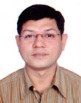 